Hygiène des alimentsMots mêlés - correction Guide enseignant (GE7)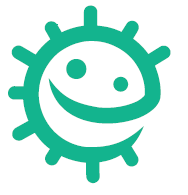 Consigne : Trouve les mots suivants dans la grilleBactériesCuissonLavageContaminationHygièneInfectionMicrobesConservationRéfrigérateurDLCDDM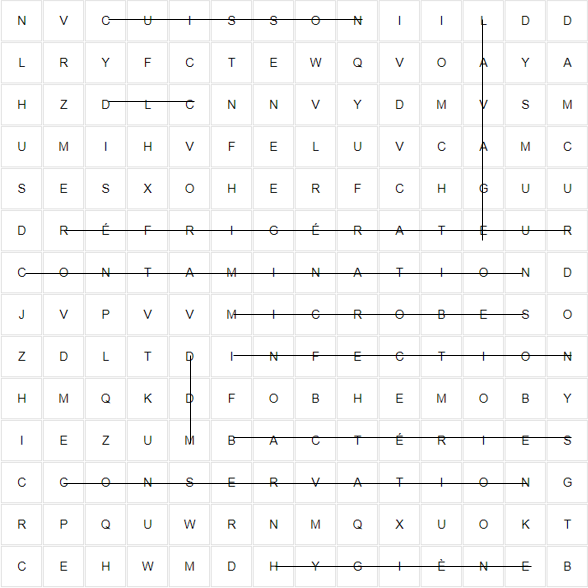 